Supplemental figure 1.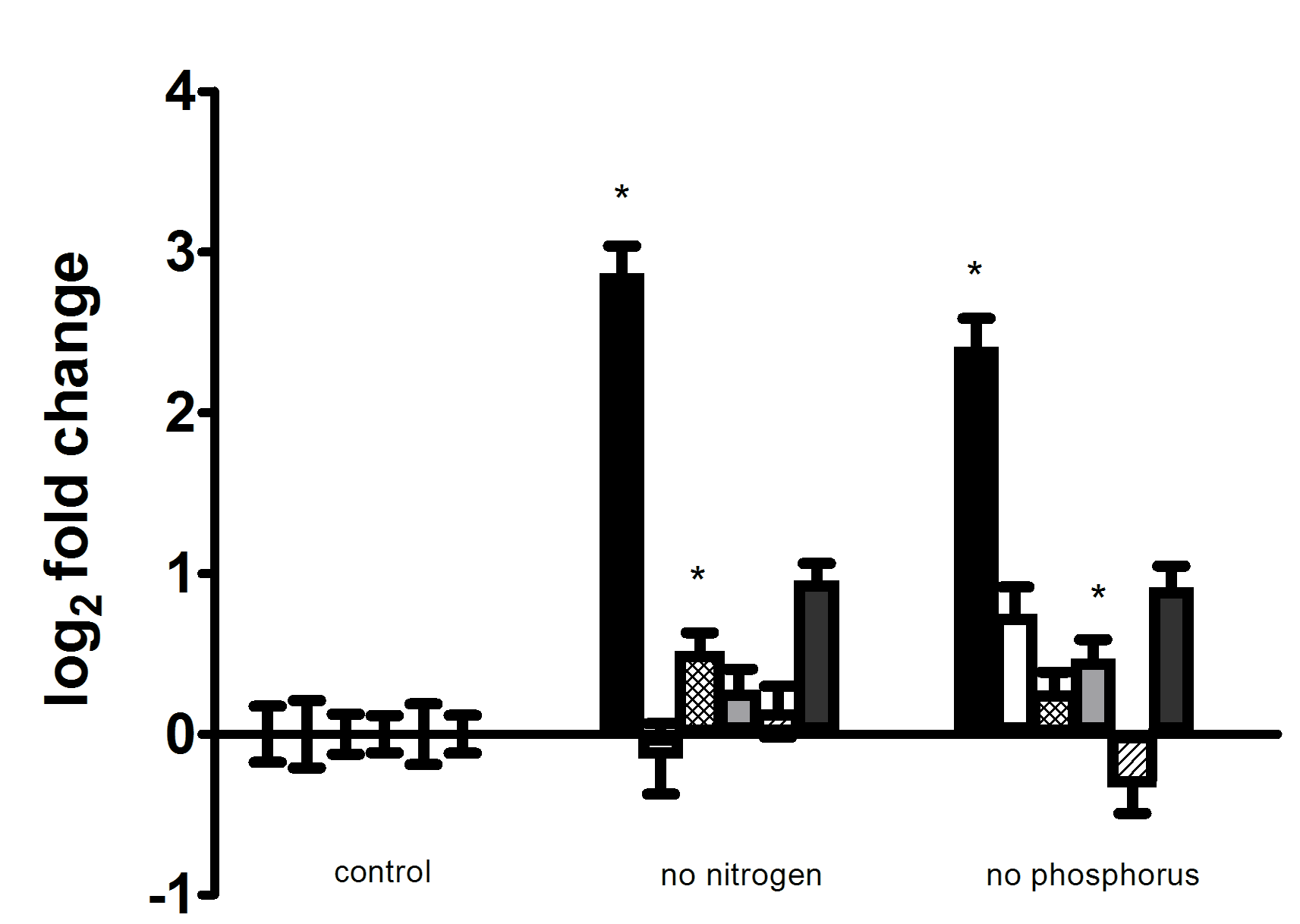 